            September 2017 Menu -Sarnia**Please inform a staff upon arrival if you intend on purchasing lunch. If you will be arriving later than 11:00am please give us a call to let us know that you will be joining us for lunch.**(519) 491-2668Monday TuesdayWednesdayThursdayFriday1Brander ParkPicnic(sign up required)4CLOSEDFor Labour Day5Subs & Fruit Salad6Southwest Chicken Salad & Roll7Goolash Casserole& Roll8BBQ Chicken, Baked Potato& Veggie11Chicken Burgers& Salad12Open Faced Beef & Mushroom with Gravy& Salad13Chicken AlfredoWith Broccoli & Garlic Toast14Berry Spinach Chicken Salad& Roll 15Hamburgers& Salad18French Toast, Turkey Bacon & Fruit19Peameal on a Bun& Strawberry Spinach Salad20Ham & Hash Brown Casserole& Salad21Mexican Lasagna22Baked/Grilled FishRice & Veggie25Grilled Ham & Cheese& Soup26Pulled Pork on a Bun& Coleslaw27Taco Salad28Chicken Caesar Salad & Breadstick29Pizza & Birthday Cake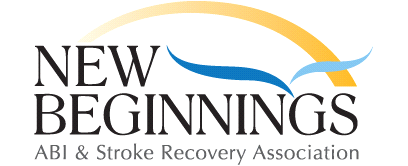 